د. عمَّـــار ياسين منصور
التَّنكُّسُ الفاليريُّ والتَّجدُّدُ العصبيُّ
Wallerian Degeneration & Neural Regeneration
قبلَ أن أتجاسرَ وأقاربَ الأذيَّاتِ الرَّضيَّةَ للأعصابِ المحيطيَّةِ، قرأتُ طويلاً ومِنْ ثمَّ عميقاً خُبراتِ الأسبقينَ المُجلِّينَ في هكذا ميادين. وقبلَ أنْ أقدِّمَ نفسي خبيراً في هذا المجالِ، تشرَّبتُ حتَّى ثملتُ القواعدَ والأسسَ النَّاظمةَ لذلكَ العلمِ المكين. ثُمَّ بعدَ ذلكَ، كانَ ليَ أنْ بدأتُ.بيدَ أنَّ فروقَ القراءةِ بينَ ما وصلني تواتراً وبينَ ما رأيتُ ممارسةً بدأ يتِّسعُ تدريجيَّاً. لمْ يعُدِ التَّشريحُ يُسعفُ، أو خطأُ القياسِ يشفعُ. كثرةُ النَّتائجِ المخالفةِ لقوانينهم، طرحتِ الشَّكَّ في صِدقيَّةِ هذهِ القوانينَ أصلاً. وحينَ تسرَّبَ الشَّكُّ، انطلقَ العقلُ في رحلةِ البحثِ عنِ اليقين تالياً. هيَ جملةٌ مِنَ الرُّؤى الشَّخصيَّةِ أطرحُها أمامكم. فيها، مَنطقٌ يُحاكمُ مَنطقاً، وقولٌ يُخاصمُ قولاً. قوَّتي في وضوحِ نتائجي وقُربِها منِّي، وضعفُهم في ابتعادِ التَّجربةِ خاصَّتِهم عنِّي وعنْ تلكمُ النَّتائج.  مِنْ عمليَّةِ التَّنكُّسِ العصبيِّ أو ما يُعرفُ اصطلاحاً بالتَّنكُّسِ الفاليريِّ الـ Wallerian Degeneration، أبدأ. ثُمَّ في عمليَّةِ التَّجدُّدِ العصبيِّ الـ Neural Regeneration التَّاليةِ لإصلاحِ السَّببِ، أخوضُ. لنْ أفصِّلَ في بيانِ النِّقاطِ الخلافيَّةِ بينَ ما قالوهُ وأقولُه. إنَّما سأكتفي بعرضِ رؤيتي وتشريحِ عناصرِ قوَّتِها التَّفضيليَّةِ عمَّا يسودُ الأوساطَ العلميَّةَ راهناً. التَّنكُّسُ الفاليريُّ Wallerian Degenerationخلافاً لما هوَ سائدٌ في الأوساطِ العلميَّةِ، أعتقدُ شخصيَّاً أنَّ التَّنكُّسَ الفاليريَّ الـ Wallerian Degeneration مرتبطٌ أساساً باختفاءِ الحويصلاتِ الـ Vesicles مِنَ القطعةِ القاصيةِ الـ Distal Segment للمحورِ العصبيِّ المقطوعِ، أيْ مِنْ تلكَ الواقعةِ ما بعدَ موقعِ الأذيَّةِ العصبيَّةِ
الـ Cut in Neural Fiber. ولا يكتملُ التَّنكُّسُ الفاليريُّ إلَّا باختفاءِ كاملِ الحويصلاتِ مِنْ هذا الجزءِ، هذا أوَّلاً. وباختفاءِ وسيطِ النَّقلِ العصبيِّ الـ Neurotransmitter مِنَ الشَّقِّ المشبكيِّ
الـ Synaptic Cleft، تالياً.يُنتجُ وسيطُ النَّقلِ العصبيِّ في جسمِ الخليَّةِ العصبيَّةِ الـ Soma. ثمَّ يُنقلُ بعدَها محمولاً داخلَ الحويصلاتِ الـ Vesicles إلى الانتفاخِ الانتهائيِّ ما قبلَ المشبكِ العصبيِّ الـ Presynaptic Knob. وهناكَ، تُنهي الحويصلاتُ عملَها وتُلقي محمولَها مِنْ وسيطِ النَّقلِ العصبيِّ داخلَ الشَّقِّ المشبكيِّ. فيصبحُ هذا الأخيرُ ناقلاً للكهرُباءِ، وجاهزاً لعمليَّةِ النَّقلِ العصبيِّ متى حانَ أوانُها.متى وقعتِ الأذيَّةُ العصبيَّةُ، توقَّفتْ هِجرةُ الحُويصِلاتِ القادمةِ مِنْ جسمِ الخليَّةِ العصبيَّةِ وتراكمتْ في قطعةِ اللِّيفِ العصبيِّ المركزيَّةِ. أمَّا الحويصِلاتُ التي صادفَ وجودُها في القطعةِ القاصيةِ مِنَ اللِّيفِ العصبيِّ، فتتابعُ هِجرتَها المعتادةَ باتِّجاهِ المشبكِ العصبيِّ. كما وتنجحُ أيضاً في رمي محمولِها مِنْ وسيطِ النَّقلِ داخلَ الشَّقِّ المشبكيِّ.بسببِ هذهِ الحركيَّةِ، تختفي الحويصلاتُ تدريجيَّاً مِنَ القطعةِ القاصيةِ للمحورِ العصبيِّ المقطوع. وسريعاً ما يختفي بعدَها وسيطُ النَّقلِ العصبيِّ مِنَ الشَّقِّ المشبكيِّ لاستهلاكِ الحاملِ والمحمول. عندَها، نقولُ باكتمالِ عمليَّةِ التَّنكُّسِ الفاليريِّ الـ Wallerian Degeneration في قطعةِ اللِّيفِ العصبيِّ القاصيةِ. وعندَها، وفقط عندَها، يمكنُ رصدُ الأذيَّةِ العصبيَّةِ بالدِّراسةِ الكهربائيَّةِ
الـ Electromyogram (EMG) للعصبِ المعنيِّ؛ انظرِ الشَّكلَ (1).

لمشاهدةِ فيلمٍ قصيرٍ يشرحُ تفصيلاً عمليَّةَ التَّنكُّسِ الفاليريِّ، انقرْ على هذا الرَّابط. 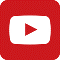 التَّجدُّدُ العصبيُّ الـ Neural Regenerationمباشرةً بعدَ إصلاحِ الأذيَّةِ العصبيَّةِ، تبدأُ الحويصلاتُ المُحتجزةُ خلفَ حاجزِ الأذيَّةِ هجرتَها الغريزيَّةَ باتِّجاهِ المشبكِ العصبيِّ الـ Synapse. وباستئنافِ هجرتِها هذهِ تبدأُ عمليَّةُ التَّجدُّدِ العصبيِّ.التَّجدُّدُ العصبيُّ عمليَّةٌ بطيئةٌ مستهلكةٌ للزَّمان. أخذتْ إيقاعَها مِنْ بطءِ حركةِ الحويصلاتِ داخلَ اللِّيفِ العصبيِّ. وهيَ عمليَّةٌ لا تكتملُ إلَّا بوصولِ الحويصلاتِ إلى هدفِها في المشبكِ العصبيِّ، ومِنْ ثمَّ برمي حملِها مِنْ وسيطِ النّقلِ العصبيِّ داخلَ الشَّقِّ المشبكيِّ؛ انظرِ الشَّكلَ (2).لمشاهدةِ فيلمٍ قصيرٍ يشرحُ تفصيلاً عمليَّةَ التَّجدُّدِ العصبيِّ، انقرْ على هذا الرَّابط. النَّتيجةُ الرُّؤيابالخلاصاتِ والنَّتائجِ أقولُ، تَقسمُ الأذيَّةُ اللِّيفَ العصبيَّ إلى قطعتينِ؛ واحدةٍ قريبةٍ ما قبلَ منطقةِ الأذيَّة، وأخرى قاصيةٍ ما بعدَها. في القطعةِ القاصيةِ، تختفي تدريجيَّاً الحويصلاتُ بسببِ استمرارِ هجرتِها باتِّجاهِ المشبكِ العصبيِّ. هيَ هجرةٌ بطيئةٌ مستهلكةٌ للزَّمانِ. وهيَ هجرةٌ لا تنتهي إلَّا بانتهاءِ آخرِ حويصلٍ صادفَ ووجِدَ بعيداً عنْ موقعِ الأذيَّةِ العصبيَّةِ. وباختفائِها، يختفي وسيطُ النَّقلِ العصبيِّ مِنَ الشقِّ المشبكيِّ لانكفاءِ الحاملِ والمحمول. بذلكَ يكونُ التَّنكُّسُ الفاليريُّ مرتبطاً أساساً بهجرةِ وتالياً باختفاءِ عديدِ الحويصلاتِ التي صادفَ وجودُها بعيداً عنْ موقعِ الأذيَّةِ العصبيَّةِ لحظةَ الحدوث.بالمقابل، في القطعةِ القريبةِ مِنَ اللِّيف العصبيِّ، تتراكمُ الحويصلاتُ المولودةُ حديثاً والقادمةُ تباعاً مِنْ جسم الخليَّةِ العصبيَّةِ الـ Soma استعداداً لاستئنافِ هجرتِها متى رُفع المانعُ وعادتْ سالكةً قناةُ هجرتِها. وهذا ما يُسمَّى اصطلاحاً بالتَّجدُّدِ العصبيِّ الـ Neural Regeneration.فمتى تمَّ إصلاحُ الخللِ، ورُفعَ العائقُ أمامَ تقدُّمِها، باشرتِ الحويصلاتُ هجرتَها مِنْ جديد. بخطواتٍ وئيدةٍ لكنْ ثابتةٍ، تتابعُ الحويصلاتُ تقدُّمَها باتِّجاهِ المشبكِ العصبيِّ. ومتى بلغتهُ، ألقتْ محمولَها مِنْ وسيط النَّقلِ داخلَ الشَّقِّ المشبكيِّ. عندَها، يعودُ اللِّيفُ العصبيُّ قادراً على استئنافِ عمليَّةِ النَّقلِ العصبيِّ. وعندَها أيضاً نقولُ بتمامِ عمليَّةِ التَّجدُّدِ العصبيِّ.إذاً، هيَ الحويصلاتُ الـ Vesicles، ولا شيءَ سواها، ما يسمُ كلا الظَّاهرتينِ؛ التَّنكُّسِ الفاليريِّ والتَّجدُّدِ العصبيِّ. فهيَ، إنِ اختفتْ مِنْ القطعةِ القاصيةِ للعصبِ المقطوعِ، أعلنتْ بدءَ عمليَّةِ التَّنكُّسِ. وهيَ إنْ عاودتْ ظهورَها فيه، أعلنتْ بدءَ عمليَّةِ التَّجدُّدِ العصبيِّ. وتمامُ كليهما لا يكونُ إلّا باختفاءِ محمولِها وسيطِ النَّقلِ العصبيِّ مِنَ الشَّقِّ المشبكيِّ في الأولى، وبعودةِ ظهورِه فيهِ في الثَّانيةِ.............................................................................................................................في سياقاتٍ أخرى، أنصحُ بقراءةِ المقالاتِ التَّاليةِ:25/11/2019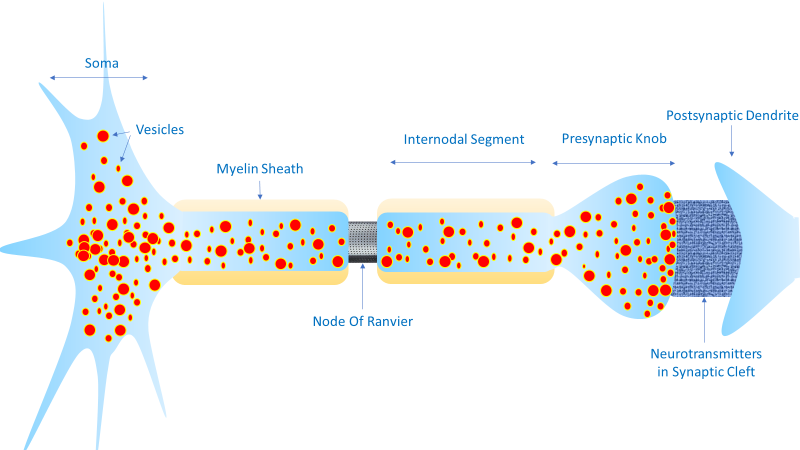 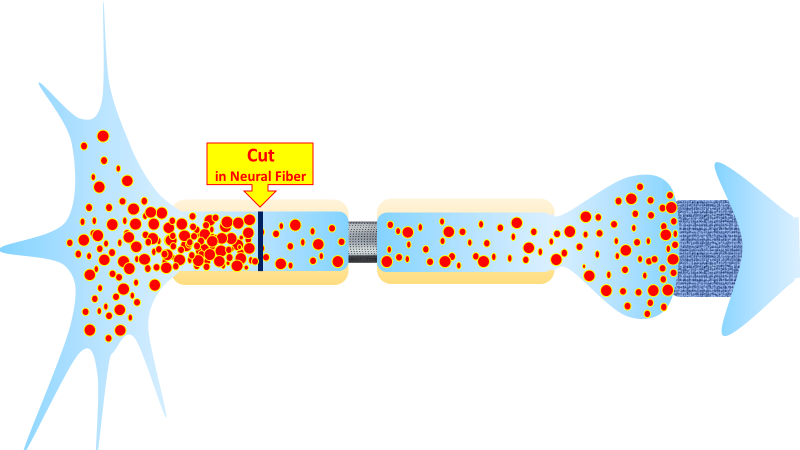 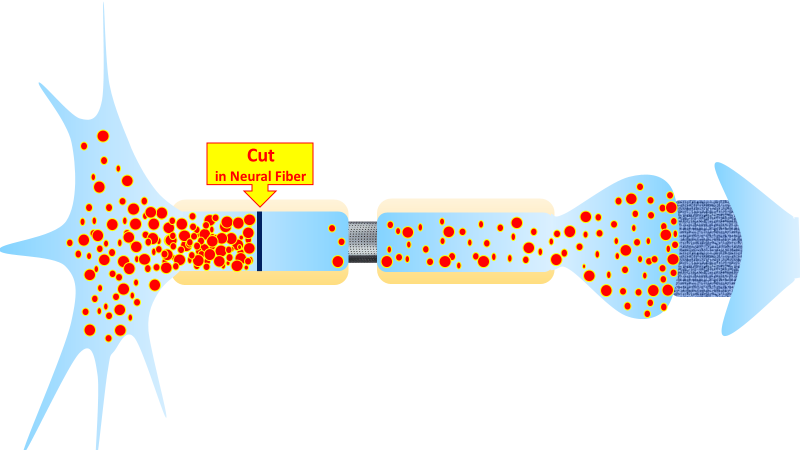 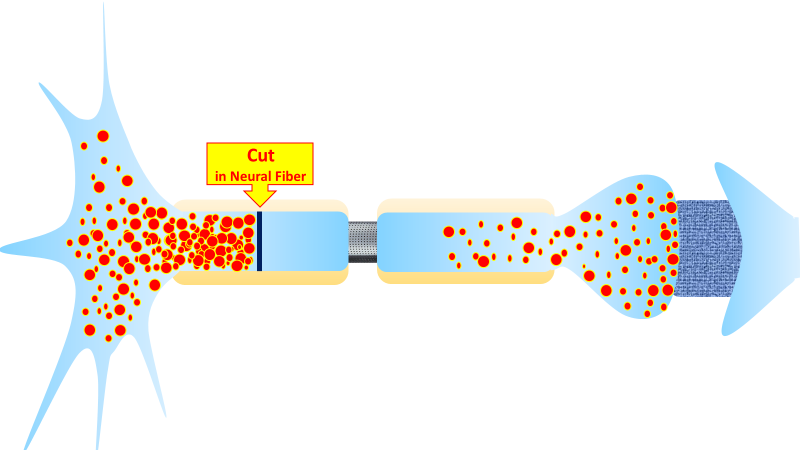 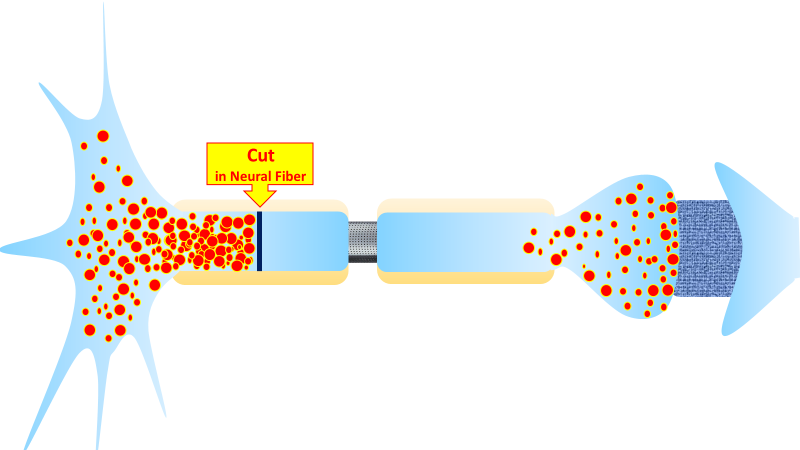 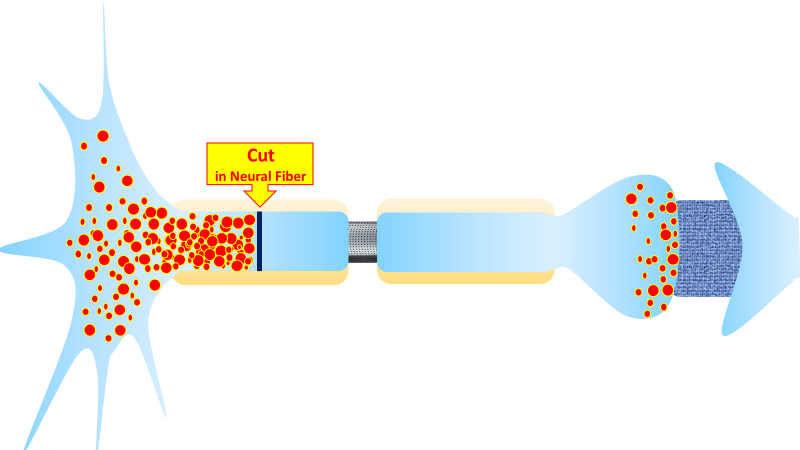 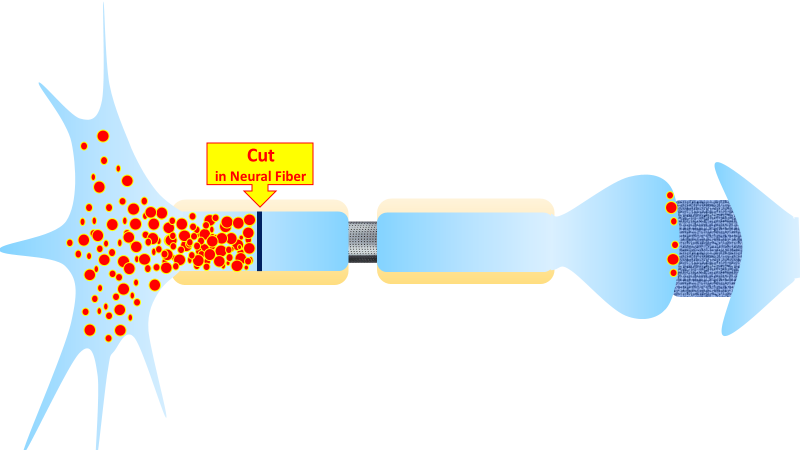 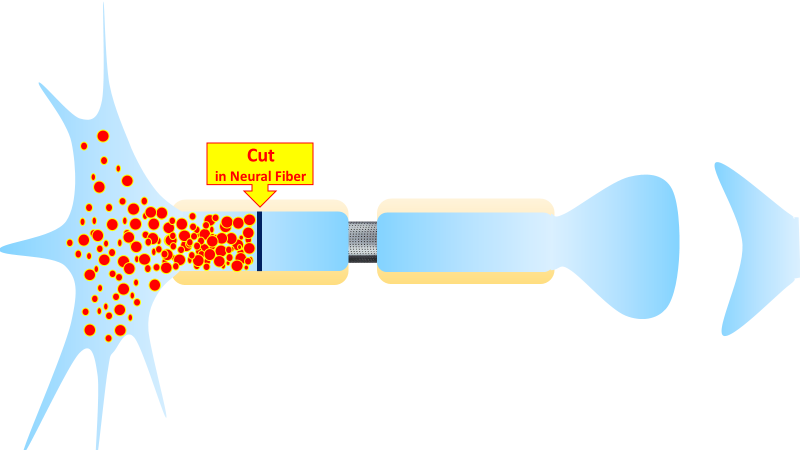 
الشَّكل (1)
التَّنكُّسُ الفاليريُّ Wallerian Degeneration يضربُ التَّنكُّسُ الفاليريُّ الـ Wallerian Degeneration القطعةَ البعيدةَ عنْ موقعِ الأذيَّةِ العصبيَّةِ.
هوَ عمليَّةٌ متدرِّجةٌ، يبدأُ مِنْ نقطةِ القطعِ العصبيِّ الـ Cut in Neural Fiber، ويرحلُ بعيداً باتِّجاهِ المشبكِ العصبيِّ.
هوَ يتبعُ حركيَّةَ الحويصلاتِ الـ Vesicles. ولا يكتملُ إلَّا بنفاذِ مخزونِ القطعةِ البعيدةِ مِنَ اللِّيفِ العصبيِّ، كما محتوى الشَّقِّ المشبكيِّ الـ Synaptic Cleft، مِنَ الحويصلاتِ ومِنْ وسيطِ النَّقلِ العصبيِّ الـ Neurotransmitter،
على التَّرتيب. (عادةً بعدَ 2 إلى 3 أسابيعَ مِنْ زمنِ الأذيَّةِ العصبيَّة).
الشَّكل (A): على مهلٍ (بسرعةٍ أقدِّرُها بـ 1 إلى 3 مم/ اليوم تقريباً)، في حالةِ الرَّاحةِ كما حينَ العملِ،
تقطعُ الحويصلاتُ، حاملةً معَها وسيطَ النَّقلِ العصبيِّ، المسافةَ ما بينَ المصنعِ في جسمِ الخليَّةِ العصبيَّةِ الـ Soma
 إلى حيثُ المنتهى والفعلُ في المشبكِ العصبيِّ الـ Synapse.
في المشبكِ العصبيِّ، تُلقي الحويصلاتُ محمولَها مِنْ وسيطِ النَّقلِ العصبيِّ داخلَ الشَّقِّ المشبكيِّ الـ Synaptic Cleft.
يعملُ وسيطُ النَّقلِ العصبيِّ على جعلِ الشَّقِّ المشبكيِّ وسطاً ناقلاً للكهرباء.
تتكرَّرُ هذهِ العمليَّةُ على الدَّوام، في حالةِ العملِ كما الرَّاحةِ.   الشَّكل (B): عندَ قطعِ العصبِ الـ Cut in Neural Fiber في مكانٍ ما مِنْ مسارِه، تتوقَّفُ رحلةُ
الحويصلاتُ الحاملةُ لوسيطِ النَّقلِ العصبيِّ عندَ حدودِ القطعِ العصبيِّ. بينما يستمرُّ جسمُ العصبونِ في إنتاج المزيدِ مِنْ وسيطِ النَّقلِ العصبيِّ ومِنْ حواملِه الحويصلات.
تتراكمُ الأجيالُ الجديدةُ مِنَ الحويصلاتِ داخلَ الجزءِ القريبِ مِنَ اللِّيفِ العصبيِّ.
  بالمقابلِ، في جزءِ اللِّيفِ العصبيِّ البعيدِ، تتابعُ الحويصلاتُ رحلتَها حتَّى تصلَ غايتَها في المشبكِ العصبيِّ.
كما وتنجحُ في رمي كاملِ حملِها مِنْ وسيطِ النَّقلِ العصبيِّ داخلَ الشَّقِّ المشبكيِّ.
تدريجيَّاً، يبدأ مخزونُ الحويصلاتِ في هذا الجزءِ مِنَ اللِّيفِ العصبيِّ بالنَّفاذِ تدريجيَّاً معلناً بدءَ عمليَّةِ التَّنكُّسِ الفاليريِّ
الـ Wallerian Degeneration.
الأشكالُ (C، D، E، F، G): باستمرارِ هجرتِها، تنفذُ الحويصلاتُ تدريجيَّاً مِنَ الجزءِ البعيدِ مِنَ اللِّيفِ العصبيِّ. لاحظ أنَّ آخرَ ما ينفذُ هوَ وسيطُ النَّقلِ العصبيِّ. هذا المتبقِّي مِنْ وسيطِ النَّقلِ العصبيِّ سيؤمِّنُ نقلَ التَّيَّارِ الكهربائيِّ عبرَ شقِّ المشبكِ العصبيِّ حالَ ورودِه.

لذلكَ، ومادامَ وسيطُ النَّقلِ العصبيِّ مالئاً للشَّقِّ المشبكيِّ،
ستبقى نتائجُ الدِّراسةِ الكهربائيَّةِ الـ EMG طبيعيَّةً رُغمَ القطعِ الكاملِ في العصبِ موضعِ الدِّراسةِ. 
الشَّكل (H): لم يبقَ الآنَ مِنْ حويصلٍ أو مِنْ وسيطِ نقلٍ عصبيٍّ في جزءِ اللِّيفِ العصبيِّ البعيدِ أمْ في الشَّقِّ المشبكيِّ، على التَّرتيب. عندَها، وفقط عندَها، لنْ نحصلَ على أيَّةِ استجابةٍ حينَ تنبيهِ العصبِ المعنيّ على
الـ Electromyograph.
وعندَها ايضاً، يمكنُ لنا أنْ نكونَ واثقينَ بأنَّ عمليَّةَ التَّنكُّسِ الفاليريِّ قدْ بلغتْ تمامَها.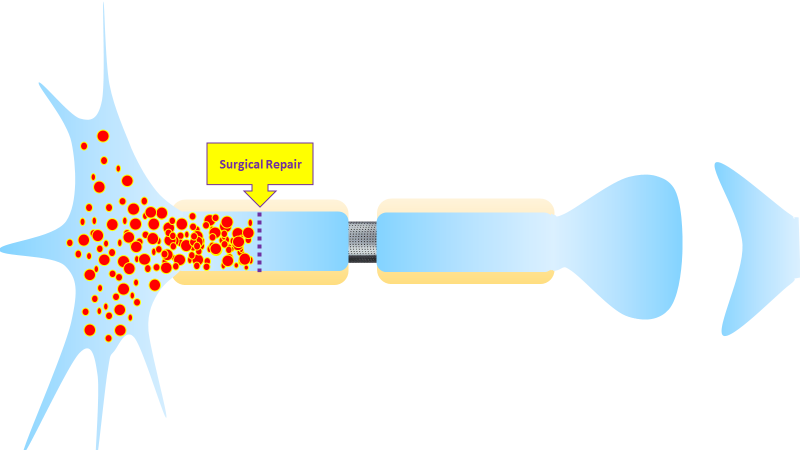 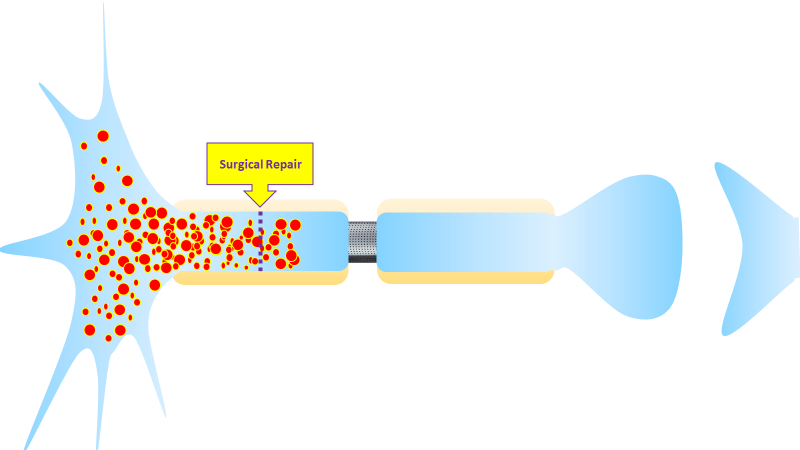 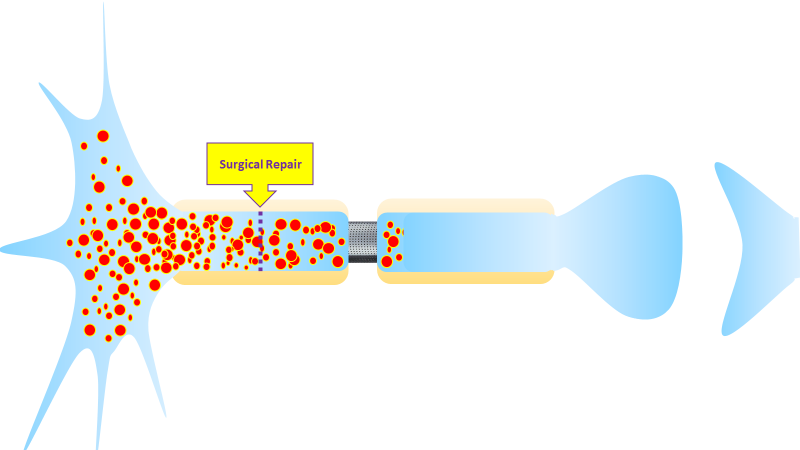 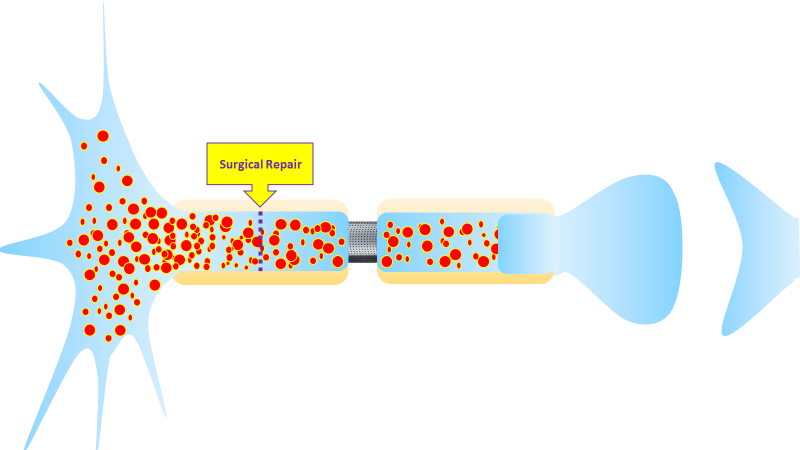 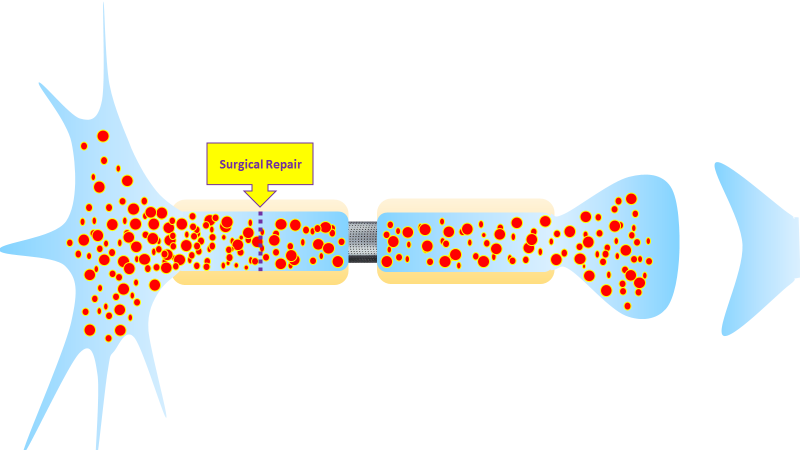 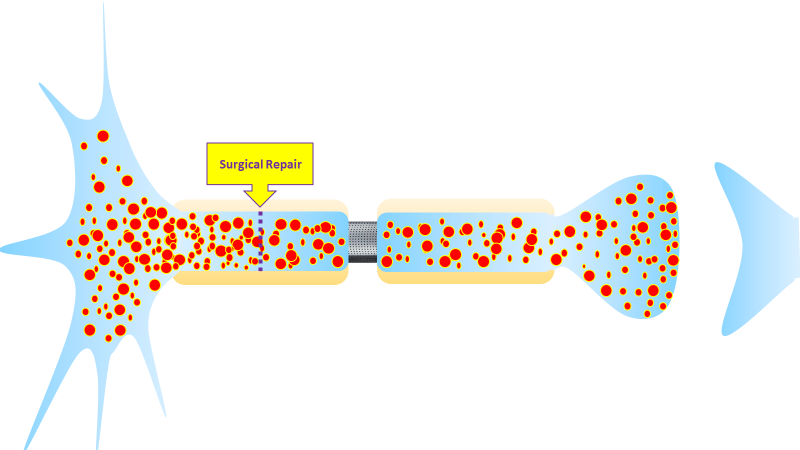 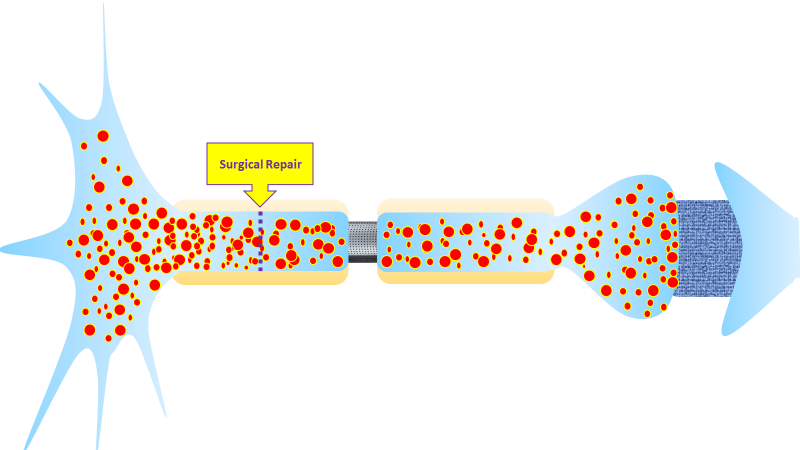 الشَّكل (2)التَّجدُّدُ العصبيُّ Neural Regeneration 
التَّجدُّدُ العصبيُّ Neural Regeneration، كما أراهُ شخصيَّاً،
مرهونٌ بعودةِ الحويصلاتِ الـ Vesicles لتملأَ مِنْ جديدٍ الإنتفاخَ الانتهائيَّ ما قبلَ المشبكِ العصبيِّ الـ Presynaptic Knob هذا أوَّلاً، وبحقنِ محمولِها مِنْ وسيطِ النَّقلِ العصبيِّ الـ Neurotransmitter داخلَ الشَّقِّ المشبكيِّ
 الـ Synaptic cleft ثانياً وتالياً.
وبالتَّالي، تكونُ سرعةُ التَّجدُّدِ العصبيِّ هيَ سرعةُ وصولِ الحويصلاتِ إلى المشبكِ العصبيِّ.
الشَّكل (A): اعتباراً مِنْ لحظةِ الإصلاح الجراحيِّ وبعدَ تأمينِ قناةِ عبورِها، تنجحُ الحويصلاتُ الـ Vesicles في الانعتاقِ مِنْ أسرِها والانسلالِ مِنْ خلالِ خطِّ الخياطةِ العصبيَّةِ الـ Surgical Repair.
فتهجرُ الحويصلاتُ الجزءَ المركزيَّ مِنَ اللِّيفِ العصبيِّ، وترحلُ قاصدةً المشبكَ العصبيَّ الـ Synapse في المحيط.
هذا الانعتاقُ وتلكَ الحركةُ هما الإعلانُ الرَّسميُّ عنْ بدءِ عمليَّةِ التَّجدُّدِ العصبيِّ.

الأشكال (B، C، D، E، F): بخطواتٍ وئيدةٍ لكنْ ثابتةٍ، تتابعُ الحويصلاتُ حركتَها باتِّجاهِ المشبكِ العصبيِّ. وعلى إيقاعِ حركتِها، تنتظمُ عمليَّةُ التَّجدُّدِ العصبيِّ. هيَ عمليُّةٌ بطيئةٌ مستهلكةٌ للزَّمانِ، لا شكَّ.
وهوَ ما يُفسِّرُ لنا تأخُّرَ النَّتائجِ الحركيَّةِ بعدَ عمليَّةِ الإصلاحِ العصبيِّ.
الشَّكل (G): متى وصلتْ حدودَ الشَّقِّ المشبكيِّ، أفرغتِ الحويصلاتُ محمولَها مِنْ وسيطِ النَّقلِ العصبيِّ داخلَه. يعملُ وسيطُ النَّقلِ العصبيِّ على تحويلِ الشَّقِّ المشبكيِّ إلى وسطٍ ناقلٍ للكهرباء. اعتباراً مِنْ هذهِ اللَّحظةِ، تعودُ عمليَّةُ النَّقلِ العصبيِّ مُمكنةً مِنْ جديد. فنقولُ وقتَها باكتمالِ عمليَّةِ التَّجدُّدِ العصبيِّ. وعندَها، سنلحظُ بعضَ الإيجابيَّةِ على جهازِ تخطيطِ الأعصابِ الـ Electromyograph، كما وعلى حالِ المصاب.
الشَّكل (H): تشريحُ البنيةِ العصبيَّةِ السَّليمةِ. في حالةِ الرَّاحةِ الوظيفيَّةِ كما وأثناءَ عمليَّةِ النَّقلِ العصبيِّ، يملأُ وسيطُ النَّقلِ العصبيِّ الشَّقَّ المشبكيَّ. بذلكَ، يكونُ هذا الأخيرُ جاهزاً لنقلِ الإشارةِ العصبيَّةِ غبَّ الطَّلب. وهيَ رؤيةٌ محضُ شخصيَّةٍ تُخالفُ السَّائدَ الشَّائعَ عالميَّاً.تصنيعُ إبهام اليد باستخدام الإصبع الثَّانيةِ للقدم 
Thumb Reconstruction Using Microvascular Second Toe to Thumb Transferأذيَّاتُ العصبونِ المُحرِّكِ العلويِّ، الفيزيولوجيا المرضيَّةُ للأعراضِ والعلاماتِ السَّريريَّةِ
Upper Motor Neuron Injuries, Pathophysiology of Symptomatologyفي الأذيَّاتِ الرَّضِّيَّةِ للنُّخاعِ الشَّوكيِّ، خبايا الكيسِ السُّحائيِّ.. كثيرُها طيِّعٌ وقليلُها عصيٌّ على الإصلاحِ الجراحيِّ Surgical Treatments of Traumatic Injuries of the Spineمقاربةُ العصبِ الوركيِّ جراحيَّاً في النَّاحيةِ الإليويَّة..  المدخلُ عبرَ أليافِ العضلةِ الإليويَّةِ العظمى مقابلَ المدخلِ التَّقليديِّ Trans- Gluteal Approach of Sciatic Nerve vs. The Traditional Approachesالنقل العصبيّ، بين مفهوم قاصر وجديد حاضر
The Neural Conduction.. Personal View vs. International Viewفي النقل العصبي، موجاتُ الضَّغطِ العاملة Action Pressure Wavesفي النقل العصبي، كموناتُ العمل Action Potentialsوظيفةُ كموناتِ العمل والتيَّاراتِ الكهربائيَّةِ العاملةفي النقل العصبي، التيَّاراتُ الكهربائية العاملة Action Electrical Currents الأطوارُ الثَّلاثةُ للنقل العصبيِّالمستقبلات الحسيّة، عبقريّة الخلق وجمال المخلوقالنقل في المشابك العصبيّة The Neural Conduction in the Synapsesعقدة رانفييه، ضابطة الإيقاع The Node of Ranvier, The Equalizerوظائفُ عقدةِ رانفيه The Functions of Node of Ranvierوظائفُ عقدةِ رانفيه، الوظيفةُ الأولى في ضبطِ معايير الموجةِ العاملةِوظائفُ عقدةِ رانفيه، الوظيفةُ الثَّانية في ضبطِ مسار الموجةِ العاملةِوظائفُ عقدةِ رانفيه، الوظيفةُ الثَّالثةُ في توليدِ كموناتِ العملفي فقهِ الأعصابِ، الألم أولاً The Pain is Firstفي فقهِ الأعصابِ، الشَّكلُ الضَّرورة The Philosophy of Formتخطيطُ الأعصاب الكهربائيُّ، بينَ الحقيقيّ والمَوهومالصدمة النخاعيّة (مفهوم جديد) The Spinal Shock (Innovated Conception)أذيّات النخاع الشوكيّ، الأعراض والعلامات السريريّة، بحثٌ في آليات الحدوث The Spinal Injury, The Symptomatologyالرّمع Clonusاشتدادُ المنعكس الشوكي Hyperactive Hyperreflexiaاتِّساعُ باحةِ المنعكس الشوكي الاشتدادي Extended Reflex Sectorالاستجابة ثنائية الجانب للمنعكس الشوكي الاشتدادي Bilateral Responsesالاستجابةُ الحركيَّةُ العديدة للمنعكس الشوكي Multiple Motor Responsesالتنكّس الفاليري، يهاجم المحاور العصبيّة الحركيّة للعصب المحيطي.. ويعفّ عن محاوره الحسّيّة
Wallerian Degeneration, Attacks the Motor Axons of Injured Nerve and Conserves its Sensory Axonsالتَّنكُّسُ الفاليري، رؤيةٌ جديدةٌ Wallerian Degeneration (Innovated View)التَّجدُّدُ العصبيُّ، رؤيةٌ جديدةٌ Neural Regeneration (Innovated View)المنعكساتُ الشوكيَّةُ، المفاهيمُ القديمة Spinal Reflexes, Ancient Conceptionsالمنعكساتُ الشَّوكيَّةُ، تحديثُ المفاهيم Spinal Reflexes, Innovated Conceptionخُلقتِ المرأةُ من ضلع الرّجل، رائعةُ الإيحاء الفلسفيّ والمجازِ العلميّالمرأةُ تقرِّرُ جنسَ وليدها، والرّجل يدّعي!الرُّوحُ والنَّفسُ.. عَطيَّةُ خالقٍ وصَنيعةُ مخلوقٍخلقُ السَّماواتِ والأرضِ أكبرُ من خلقِ النَّاس.. في المرامي والدَلالاتتُفَّاحة آدم وضِلعُ آدمَ، وجهان لصورةِ الإنسان. حــــــــــوَّاءُ.. هذهسفينةُ نوح، طوق نجاة لا معراجَ خلاصالمصباح الكهربائي، بين التَّجريدِ والتَّنفيذ رحلة ألفِ عامهكذا تكلّم ابراهيمُ الخليل فقهُ الحضاراتِ، بين قوَّةِ الفكرِ وفكرِ القوَّةِالعِدَّةُ وعِلَّةُ الاختلاف بين مُطلَّقةٍ وأرملةٍ ذواتَي عفافتعدُّدُ الزَّوجاتِ وملكُ اليمين.. المنسوخُ الآجلُالثَّقبُ الأسودُ، وفرضيَّةُ النَّجمِ السَّاقطِجُسيمُ بار، مفتاحُ أحجيَّةِ الخلقِ صبيٌّ أم بنتٌ، الأمُّ تُقرِّرُ!القدمُ الهابطة، حالةٌ سريريَّةٌخلقُ حوَّاءَ من ضلعِ آدمَ، حقيقةٌ أم أسطورةٌ؟شللُ الضَّفيرةِ العضديَّةِ الولاديُّ Obstetrical Brachial Plexus Palsyالأذيَّاتُ الرَّضَّيَّةُ للأعصابِ المحيطيَّةِ (1) التَّشريحُ الوصفيُّ والوظيفيُّالأذيَّاتُ الرَّضَّيَّةُ للأعصابِ المحيطيَّةِ (2) تقييمُ الأذيَّةِ العصبيَّةِالأذيَّاتُ الرَّضَّيَّةُ للأعصابِ المحيطيَّةِ (3) التَّدبيرُ والإصلاحُ الجراحيُّالأذيَّاتُ الرَّضَّيَّةُ للأعصابِ المحيطيَّةِ (4) تصنيفُ الأذيَّةِ العصبيَّةِقوسُ العضلةِ الكابَّةِ المُدوَّرةِ Pronator Teres Muscle Arcadeشبيهُ رباطِ Struthers... Struthers- like Ligamentعمليَّاتُ النَّقلِ الوتريِّ في تدبير شللِ العصبِ الكعبريِّ Tendon Transfers for Radial Palsyمن يُقرِّرُ جنسَ الوليد (مُختصرٌ)ثالوثُ الذَّكاءِ.. زادُ مسافرٍ! الذَّكاءُ الفطريُّ، الإنسانيُّ، والاصطناعيُّ.. بحثٌ في الصِّفاتِ والمآلاتِالمعادلاتُ الصِّفريَّةُ.. الحداثةُ، مالها وما عليهامتلازمة العصب بين العظام الخلفي Posterior Interosseous Nerve Syndrome المُنعكسِ الشَّوكيُّ، فيزيولوجيا جديدةٌ Spinal Reflex, Innovated Physiology المُنعكسِ الشَّوكيُّ الاشتداديُّ، في الفيزيولوجيا المرضيَّة Hyperreflex, Innovated Pathophysiology المُنعكسِ الشَّوكيُّ الاشتداديُّ (1)، الفيزيولوجيا المرضيَّة لقوَّةِ المنعكس Hyperreflexia, Pathophysiology of Hyperactive Hyperreflex المُنعكسِ الشَّوكيُّ الاشتداديُّ (2)، الفيزيولوجيا المرضيَّة للاستجابةِ ثنائيَّةِ الجانبِ للمنعكس Hyperreflexia, Pathophysiology of Bilateral- Response Hyperreflexالمُنعكسُ الشَّوكيُّ الاشتداديُّ (3)، الفيزيولوجيا المرضيَّةُ لاتِّساعِ ساحةِ العمل Extended Hyperreflex, Pathophysiologyالمُنعكسُ الشَّوكيُّ الاشتداديُّ (4)، الفيزيولوجيا المرضيَّةُ للمنعكسِ عديدِ الإستجابةِ الحركيَّةِ Hyperreflexia, Pathophysiology of Multi-Response hyperreflexالرَّمع (1)، الفرضيَّةُ الأولى في الفيزيولوجيا المرضيَّةِالرَّمع (2)، الفرضيَّةُ الثَّانية في الفيزيولوجيا المرضيَّةِخلقُ آدمَ وخلقُ حوَّاءَ، ومن ضلعِه كانت حوَّاءُ Adam & Eve, Adam's Ribجسيمُ بار، الشَّاهدُ والبصيرةُ Barr Body, The Witnessجدليَّةُ المعنى واللَّامعنىالتَّدبيرُ الجراحيُّ لليدِ المخلبيَّة Surgical Treatment of Claw Hand (Brand Operation)الانقسامُ الخلويُّ المُتساوي الـ Mitosisالمادَّةُ الصِّبغيَّة، الصِّبغيُّ، الجسمُ الصِّبغيُّ الـ Chromatin, Chromatid, Chromosomeالمُتمِّماتُ الغذائيَّةُ الـ Nutritional Supplements، هل هي حقَّاً مفيدةٌ لأجسامنا؟الانقسام الخلويُّ المُنصِّف الـ Meiosisفيتامين د Vitamin D، ضمانةُ الشَّبابِ الدَّائمفيتامين ب6 Vitamin B6، قليلُهُ مفيدٌ.. وكثيرُهُ ضارٌّ جدَّاًوَالمهنةُ.. شهيدٌ، من قصصِ البطولةِ والفداءالثَّقبُ الأسودُ والنَّجمُ الَّذي هوىخلقُ السَّماواتِ والأرضِ، فرضيَّةُ الكونِ السَّديميِّ المُتَّصلِالجواري الكُنَّسُ الـ Circulating Sweepersعندما ينفصِمُ المجتمعُ.. لمن تتجمَّلين هيفاءُ؟التَّصنيعُ الذَّاتي لمفصلِ المرفقِ Elbow Auto- Arthroplastyالطُّوفانُ الأخيرُ، طوفانُ بلا سفينةِكَشْفُ المَستُورِ.. مَعَ الاسمِ تَكونُ البِدَايةُ، فتَكونُ الهَويَّةُ خَاتِمةَ الحِكايةِمُجتمعُ الإنسان! اجتماعُ فطرة، أمِ اجتماعُ ضرورة، أم اِجتماعُ مصلحةٍ؟عظمُ الصَّخرةِ الهوائيُّ Pneumatic Petrousخلعٌ ولاديٌّ ثُنائيُّ الجانبِ للعصبِ الزَّنديِّ Congenital Bilateral Ulnar Nerve Dislocationحقيقتان لا تقبلُ بهُنَّ حوَّاءُإنتاجُ البُويضاتِ غيرِ المُلقَّحات الـ Oocytogenesisإنتاجُ النِّطافِ الـ Spermatogenesisأمُّ البنات، حقيقةٌ هيَ أمْ هيَ محضُ تُرَّهات؟!أمُّ البنين! حقيقةٌ لطالما ظَننتُها من هفواتِ الأوَّلينغّلّبةُ البنات، حوَّاءُ هذهِ تلِدُ كثيرَ بناتٍ وقليلَ بنينغَلَبَةُ البنين، حوَّاءُ هذهِ تلِدُ كثيرَ بنينَ وقليلَ بناتولا أنفي عنها العدلَ أحياناً! حوَّاءُ هذه يكافئُ عديدُ بنيها عديدَ بُنيَّاتِهاالمغنيزيوم بانٍ للعظامِ! يدعمُ وظيفةَ الكالسيوم، ولا يطيقُ مشاركتَهلآدمَ فعلُ التَّمكين، ولحوَّاءَ حفظُ التَّكوين!هَذَيانُ المفاهيم (1): هَذَيانُ الاقتصادالمغنيزيوم (2)، معلوماتٌ لا غنى عنهامُعالجةُ تناذرِ العضلةِ الكمثريَّةِ بحقنِ الكورتيزون (مقاربةٌ شخصيَّةٌ)
Piriformis Muscle Injection (Personal Approach)مُعالجةُ تناذرِ العضلةِ الكمثريَّةِ بحقنِ الكورتيزون (مقاربةٌ شخصيَّةٌ)( عرضٌ موسَّعٌ)
Piriformis Muscle Injection (Personal Approach)فيروسُ كورونا المُستجدُّ.. من بعدِ السُّلوكِ، عينُهُ على الصِّفاتِهَذَيانُ المفاهيم (2): هَذَيانُ اللَّيلِ والنَّهاركادَتِ المَرأةُ أنْ تَلِدَ أخاهَا، قولٌ صَحيحٌ لكنْ بنكهَةٍ عَربيَّةمتلازمةُ التَّعبِ المزمن Fibromyalgiaطفلُ الأنبوبِ، ليسَ أفضلَ المُمكنِالحُروبُ العبثيَّةُ.. عَذابٌ دائمٌ أمْ اِمتحانٌ مُستدامٌ؟العَقلُ القيَّاسُ وَالعَقلُ المُجرِّدُ.. في القِياسِ قصُورٌ، وَفي التَّجريدِ وصُولٌالذِّئبُ المُنفردُ، حينَ يُصبحُ التَّوحُّدُ مَفازةً لا محضَ قَرارٍ!علاجُ الإصبع القافزة الـ Trigger Finger بحقنِ الكورتيزون موضعيَّاًوحشُ فرانكنشتاين الجديدُ.. القديمُ نكبَ الأرضَ وما يزالُ، وأمَّا الجديدُ فمنكوبُهُ أنتَ أساساً أيُّها الإنسان!اليدُ المخلبيَّةُ، الإصلاحُ الجراحيُّ (عمليَّةُ براند) Claw Hand (Brand Operation)سعاةُ بريدٍ حقيقيُّون.. لا هواةُ ترحالٍ وهجرةٍ فيروسُ كورُونَا المُستَجِدُّ (كوفيد -19): منْ بَعدِ السُّلوكِ، عَينُهُ عَلى الصِّفاتِعلامة هوفمان Hoffman Signالأُسْطورَةُ الحَقِيقَةُ الهَرِمَةُ.. شمشونُ الحكايةُ، وسيزيفُ الإنسانُالتَّنكُّسُ الفاليري التَّالي للأذيَّةِ العصبيَّةِ، وعمليَّةُ التَّجدُّدِ العصبيِّالتَّصلُّبُ اللُّويحيُّ المُتعدِّدُ: العلاقةُ السَّببيَّةُ، بين التَّيَّارِ الغلفانيِّ والتَّصلُّبِ اللُّويحيِّ المُتعدِّد؟الورمُ الوعائيُّ في الكبدِ: الاستئصالُ الجراحيُّ الإسعافيُّ لورمٍ وعائيٍّ كبديٍّ عرطلٍ بسببِ نزفٍ داخلَ كتلةِ الورممُتلازمةُ العضلةِ الكابَّةِ المدوَّرة Pronator Teres Muscle Syndromeأذيَّاتُ ذيلِ الفرسِ الرَّضِّيَّةُ، مقاربةٌ جراحيَّةٌ جديدةٌ
Traumatic Injuries of Cauda Equina, New Surgical Approach الشَّللُ الرُّباعيُّ.. موجباتُ وأهدافُ العلاجِ الجراحيِّ.. التَّطوُّراتُ التَّاليةُ للجراحة- مقارنةٌ سريريَّةٌ وشعاعيَّةٌتضاعفُ اليدِ والزِّندِ Ulnar Dimelia or Mirror Handمُتلازمةُ نفقِ الرِّسغِ تنهي التزامَها بقطعٍ تامٍّ للعصبِ المتوسِّطورمُ شوان في العصبِ الظَّنبوبيِّ الـ Tibial Nerve Schwannomaورمُ شوان أمامَ العجُز    Presacral Schwannomaميلانوما جلديَّةٌ خبيثةٌ Malignant Melanomaضمورُ إليةِ اليدِ بالجهتين، غيابٌ خلقيٌّ معزولٌ ثنائيُّ الجانب Congenital Thenar Hypoplasiaمُتلازمةُ الرَّأسِ الطَّويلِ للعضلةِ ذاتِ الرَّأسين الفخذيَّةِ The Syndrome of the Long Head of Biceps Femorisمرضيَّاتُ الوترِ البعيدِ للعضلةِ ثنائيَّةِ الرُّؤوسِ العضديَّةِ Pathologies of Distal Tendon of Biceps Brachii Muscleحثلٌ ودِّيٌّ انعكاسيٌّ Algodystrophy Syndrome تميَّزَ بظهورِ حلقةٍ جلديَّةٍ خانقةٍ عندَ الحدودِ القريبةِ للوذمةِ الجلديَّةِتصنيعُ الفكِّ السُّفليِّ باستخدامِ الشَّريحةِ الشَّظويَّةِ الحُرَّةMandible Reconstruction Using Free Fibula Flapانسدادُ الشَّريانِ الكعبريِّ الحادِّ غيرِ الرَّضِّيِّ (داءُ بيرغر)إصابةٌ سِلِّيَّةٌ معزولةٌ في العقدِ اللَّمفيَّةِ الإبطيَّةِ Isolated Axillary Tuberculous Lymphadenitisالشَّريحةُ الشَّظويَّةُ المُوعَّاةُ في تعويضِ الضَّياعاتِ العظميَّةِ المُختلطةِ بذاتِ العظمِ والنَّقيِّ 
Free Fibula Flap for Bone Lost Complicated with Recalcitrant Osteomyelitis الشَّريحةُ الحُرَّةُ جانبُ الكتفِ في تعويضِ ضَياعٍ جلديٍّ هامٍّ في السَّاعدِالأذيَّاتُ الرَّضيَّةُ للضَّفيرةِ العضديَّةِ Injuries of Brachial Plexus أذيَّةُ أوتارِ الكفَّةِ المُدوِّرةِ Rotator Cuff Injuryكيسةُ القناةِ الجامعةِ Choledochal Cystآفاتُ الثَّدي ما حولَ سنِّ اليأسِ.. نحوَ مُقاربةٍ أكثرَ حزماً Peri- Menopause Breast Problemsتقييمُ آفاتِ الثَّدي الشَّائعةِ Evaluation of Breast Problemsآفاتُ الثَّدي ما حولَ سنِّ اليأسِ.. نحوَ مُقاربةٍ أكثرَ حسماً Peri- Menopause Breast Problemsتدبيرُ آلامِ الكتفِ: الحقنُ تحتَ الأخرمِ Subacromial Injectionمجمعُ البحرينِ.. برزخٌ ما بينَ حَياتينما بعدَ الموتِ وما قبلَ المَساقِ.. فإمَّا مَسخٌ.. وإمَّا انعتاقٌ!تدبيرُ التهابِ اللُّفافةِ الأخمصيَّةِ المُزمنِ بحقنُ الكورتيزون Plantar Fasciitis, Cortisone Injectionحقن الكيسةِ المصليَّةِ الصَّدريَّةِ- لوحِ الكتفِ بالكورتيزون 
Scapulo-Thoracic Bursitis, Cortisone Injectionفيتامين ب 12.. مُختصرٌ مُفيدٌ Vitamin B12الورمُ العظميُّ العظمانيُّ (العظمومُ العظمانيُّ) Osteoid Osteoma(1) قصرُ أمشاطِ اليدِ: Brachymetacarpia قصرٌ ثنائيُّ الجانبِ ومتناظرٌ للأصابعِ الثلاثةِ الزِّنديَّةِ(2) قصرُ أمشاطِ اليدِ: Brachymetacarpia قصرٌ ثنائيُّ الجانبِ ومتناظرٌ للأصابعِ الثلاثةِ الزِّنديَّةِالكتفُ المُتجمِّدة، حقنُ الكورتيزون داخلَ مفصلِ الكتف Frozen Shoulder, Intraarticular Cortisone Injectionمرفق التنس، حقن الكورتيزون Tennis Elbow, Cortisone injectionألمُ المفصلِ العجزيِّ الحرقفيّ: حقنُ الكورتيزون Sacro-Iliac Joint Pain, Cortisone Injectionاستئصالُ الكيسةِ المعصميَّةِ، السَّهلُ المُمتَنِعِ Ganglion Cyst Removal (Ganglionectomy)قوسُ العضلةِ قابضة الأصابع السّطحيّة (FDS Arc) ما قولُ العلمِ في اختلافِ العدَّةِ ما بينَ المُطلَّقةِ والأرملة؟عمليَّةُ النَّقلِ الوتريِّ لاستعادةِ حركةِ الكتفِ Tendon Transfer to Restore Shoulder Movementبفضلكِ آدمُ! استمرَّ هذا الإنسانُ.. تمكَّنَ.. تكيَّفَ.. وكانَ عروقاً متباينةًالمِبيضانِ في رِكنٍ مَكينٍ.. والخِصيتانِ في كِيسٍ مَهينٍ
بحثٌ في الأسبابِ.. بحثٌ في وظيفةِ الشَّكلِتدبيرُ آلامِ الرَّقبةِ (1) استعادةُ الانحناءِ الرَّقبيِّ الطَّبيعيِّ (القعسُ الرَّقبيُّ) Neck Pain Treatment
Restoring Cervical Lordosisنقلُ قِطعةٍ منَ العضلةِ الرَّشيقةِ لاستعادةِ الابتسامةِ بعدَ شلل الوجهِ Segmental Gracilis Muscle Transfer for Smileأذيَّةُ الأعصابِ المحيطيَّةِ: معلوماتٌ لا غنى عنها لكلِّ العاملينَ عليها peripheral nerves injurieتدرُّنُ الفقراتِ.. خراجُ بوت Spine TB.. Pott's Diseaseالأطوارُ الثَّلاثةُ للنَّقلِ العصبيِّ.. رؤيةٌ جديدةٌأرجوزةُ الأزَلِقالَ الإمامُ.. كمْ هوَ جميلٌ فيكمُ الصَّمتُ يا بشرُصِناعةُ اللَّاوَعِيأَزمةُ مُثقَّفٍ.. أَضاعَ الهويَّةَ تحتَ مَركومٍ من مَقروءٍ ومَسموعٍتُفَّاحةُ آدمَ وضِلعُ آدمَ.. وَجهان لصورةِ الإنسان